1.0 ObjectivesWorking to leave a legacy in academia and industry.2.0 EducationChina University of Geosciences, Beijing, China2015 - 2020 (PhD.) Oil and Gas Field Development EngineeringChina University of Geoscience, Wuhan, China2011 - 2013 (MEng) Oil and Gas EngineeringRegional Maritime University, Accra, Ghana2005 - 2009 (BSc.) Marine Engineering3.0 PROFESSIONAL ExperienceKwame Nkrumah University of Science & Technology | Private Mail Bag, Kumasi, A/R, GhanaLecturer (Full-time) Jan. 2022 - Till Date- Teach students Geology, Formation Evaluation, and Information Technology disciplines.- Engage in research and publication to promote the visibility of the university.- Provide local, national, or international service in whatever feasible capacity.All Nations University College | P. O. Box KF 1908, Koforidua, E/R, GhanaLecturer (Part-time) Jan. 2021 - Till Date- Lecture undergraduate students in disciplines of Reservoir Petrophysics, Geophysics, and Occupational HSE.- Mentor and engage undergraduate students in pursuit of their degree and provide career advisementMadina Institute of Science & Technology | P. O. Box CT 10159, Accra, GhanaLecturer (Part-time) Aug. – Dec. 2020- Lectured undergraduate students in disciplines of Enhanced Oil Recovery and Oil and Gas Field Project Evaluation.- Mentor and engage undergraduate students in pursuit of their degree and provide career advisementKey Laboratory of Marine Reservoir Evolution and Hydrocarbon Enrichment Mechanism | Ministry of Education, Beijing, ChinaResearch Fellow August 2016 - September 2019- Manning and operating Field Emission Scanning Electron Microscope (FESEM) and Energy Dispersive X-ray Spectroscopy (EDS) laboratory equipment.- Tutored and supervised undergraduate students in their research work.- Worked on a project of the study of sedimentary system and prediction of the concealed sand body in Funing Formation, Subei Basin, China.- worked on reservoir quality of bioturbated low permeability siliciclastic rocks and how to optimize producibility through hydraulic fracturing and water flooding.Key Laboratory of Tectonics and Petroleum Resources | Ministry of Education, Wuhan, ChinaResearch Fellow August 2012 - June 2013- Worked on a project that involved modelling of source rocks in the central Andaman Sea back-arc basin using the GEO FRAME, PETROMOD and BASINMOD software.Bui Power Authority, Accra, GhanaTrainee Assistant Engineer January - April 2011- Routine maintenance of mechanical equipment.- Supervised conversion of hard copy data into electronic data.Adentan Municipal Assembly, Accra, GhanaNational Service Personnel January - August 2010- Supervised streetlight electrification of the whole municipality.- Routine maintenance of tractors and other mechanical equipment.Ghana Ports and Harbours Authority, Tema, GhanaIntern May-August 2007- Routine maintenance of tugboats generators.- Retrofit of tugboats engines.- Assisted the Ghana Navy and Port security patrol Ghanaian territorial waters.- Assisted the guiding of Ship/vessels in and out of the harbour by a moored tugboat.Volta River Authority, Akosombo, GhanaIntern May-August 2006- Maintenance and desilting (rodding) of generator unit one cooling system.- Retrofit of generator unit one.- Routine maintenance and greasing of the crane at the intake of the dam.4.0 community service-University Community ServiceSwimming survival techniques instructor for undergraduate students of Oil and Gas Engineering department, ANUC (February 2021-till date).-Chinese Community ServiceLiaison between foreigners and the Baifu Community Police Station (Jan. 2018 – Jul. 2020).A judge at the 9th edition of the China Youth English Competence Contest (July 21, 2018).- Journal Editor/ReviewerEarth Sciences (Special Issue: Geoscience & Energy), Science Publishing Group. ISSN: 2328-5974 (Print); 2328-5982 (Online); http://www.sciencepublishinggroup.com/j/earth (Aug. 2019 - Feb. 2020).Petroleum Science and Engineering (Journal), Science Publishing Group. ISSN: 2640-4486 (Print); 2640-4516 (Online); http://www.sciencepublishinggroup.com/j/pse (April 2019 - till date).5.0 training/ courses attended25th January 2022: KNUST, Quality Assurance & Planning Office.- University Policy and RegulationJanuary 2022: KNUST, Centre for Capacity Building & Innovation, E-Learning Centre.- Digital LiteracyAugust 2005 – June 2007: Regional Maritime University, Ghana.- Certificate of Cadetship Training  March 4-18, 2009: Regional Maritime University, Accra.	- Elementary First AidFire Fighting and Fire Prevention- Personal Safety and Social Responsibilities- Personal Survival Techniques6.0 CURRENT RESEARCH AREAS AND CAPABILITIESPetrophysical characterization of siliciclastic bioturbated porous media and fluid flow regimes.Depositional and diagenetic controls on reservoir quality.Rock property trends in bioturbated porous media.7.0 PUBLICATIONS7.1 Dissertations and Project WorksQuaye, J.A. (2020). Reservoir Petrophysical Properties, Ichnological and Sedimentological Significance of Bioturbation in Siliciclastic Rocks in Subei Basin, China. PhD. Dissertation, China University of Geosciences, Beijing, China.Quaye, J.A. (2013). Evolution History modelling of Source Rocks in the Central Andaman Sea Back Arc Depression. M.Eng. Project Work, China University of Geosciences, Wuhan, China.Quaye, J.A. (2009). Utilization of Cold in the Peltier or Thermoelectric Effect in Redesigning Food Preservation and Storage. B.Sc. Project Work, Regional Maritime University, Ghana.7.1 Peer Reviewed Journal Article PublicationsYanick Brice Lemdjou, Huan Li, Scott A. Whattam, Kevin Igor Azeuda Ndonfack c, De Pesquidoux I. Tchato Tchaptchet, Yanick Blaise Ketchaya, Jonathan Atuquaye Quaye, Franck Wilfried Nguimatsia Dongmo. Petrogenesis, tectonic setting and geodynamic implications of Ouaden, Doumba Bello, and Ngoura granitic plutons (Eastern Cameroon): Constraints from elemental and Sr-Nd-Hf isotopic data and zircon U􀀀 Pb ages. Lithos, 418–419 (2022) 106682, https://doi.org/10.1016/j.lithos.2022.106682 (SCI, Impact Factor: 4.004)Chao Liu, Zaixing Jiang, Xuewen Zhou, Ye Duan, Huarui Lei, Xuying Wang, Jonathan Atuquaye Quaye. Paleocene storm-related event beds in the Gaoyou Sag of the Subei Basin, eastern China: A new interpretation for these deep lacustrine sandstones. Marine and Petroleum Geology, 2021, 124: 104850. https://doi.org/10.1016/j.marpetgeo.2020.104850 (SCI, Impact Factor: 3.79).Xuewen Zhou, Zaixing Jiang, Jonathan Atuquaye Quaye, Ye Duan, Chenlin Hu, Chao Liu, Chao Han. Ichnology and sedimentology of trace fossil-bearing fluvial red beds from the lowermost member of the Paleocene Funing Formation in the Jinhu Depression, Subei Basin, East China. Marine and Petroleum Geology, 2019, 99: 393-415. https://doi.org/10.1016/j.marpetgeo.2018.10.032 (SCI, Impact Factor: 3.538).Jonathan Atuquaye Quaye, Zaixing Jiang, Xuewen Zhou. Bioturbation influence on reservoir rock quality: A case study of Well Bian-5 from the second member Paleocene Funing Formation in the Jinhu sag, Subei Basin, China. Journal of Petroleum Science and Engineering, 2019, 172: 1165-1173. https://doi.org/10.1016/j.petrol.2018.09.026 (SCI, Impact Factor: 2.886).Jonathan Atuquaye Quaye, Sihuang Xu, Yanick Brice Lemdjou. Present-Day Two-Dimension Maturity History Modelling of Source Rocks from the Central Region of the Andaman Sea Back Arc Depression. Earth Sciences, Special Issue: Geoscience and Energy, 2019. doi: 10.11648/j.earth.20190805.12.Jonathan Atuquaye Quaye, Sihuang Xu. One-Dimensional Evolution History Modelling of Source Rocks from the Central Region of the Andaman Sea Back Arc Depression. International Journal of Engineering Sciences and Research Technology, 2013.7.1 Draft ManuscriptsJonathan Atuquaye Quaye, Zaixing Jiang, Chao Liu, Ye Duan. Biogenically modified Reservoir Rock Quality: A Case Study from the lowermost member Paleocene Funing Formation in the Gaoyou Depression, Subei Basin, Eastern China. Journal of Petroleum Science &Engineering – Under Review.Jonathan Atuquaye Quaye, Zaixing Jiang, Chao Liu, Caspar Daniel Adenutsi, Kwame Sarkodie, Yen Adams Sokama-Neuyama, Yanick Brice-Lemdjou, Stephen Adjei,. Understanding the Role of Bioturbation in the Modification of Petrophysical Properties: A Case from Well L5 of the Third Member Paleocene Funing Formation (E1f3), Gaoyou Sag, Subei Basin, China. Arabian Journal of Geosciences – Under Review.8.0 COURSES/SEMINARS/webinars/WORKSHOPS/CONFERENCESSensitization Workshop for Online Promotion System, 15th June, 2022. Organized by HRD in collaboration with UITS (KNUST).Data Science and Its Applications in Oil and Gas, April – June 2022 organized by Edvantage in collaboration with the Persian Gulf University.Short course on “Machine Learning Applications in Oil & Gas, 18th to 20th May, 2022: Speaker: Dr. William Ampomah, KNUST (Ghana) and New Mexico Tech (USA).Online course in University Policy and Regulation, 25th January 2022. Organized by KNUST Quality Assurance & Planning Office.Digital Literacy course, January 2022. Organized by Centre for Capacity Building & Innovation of KNUST, E-Learning Centre.SPE Virtual Workshop: Emerging Fronts – HSE Management & Sustainability of Petroleum Operations in Africa, 25th – 26th May 2021. Keynote Speakers: Grace Amadi (Corporate Manager, HSSE Waltersmith – Petroman Oil & Gas) and Johana Dunlop (Chair & Founder, Blue Walrus Sustainability Strategies – SPE Gaia Program).Seminar on “How to write (and publish) a scientific paper: A journal editor’s perspective”, 5th December 2017. Led by Prof. Robert Duran, Université de Pau et des Pays de l’Adour, France.Seminar on “EOR Potentials in Unconventional Reservoirs: Case Studies from Western Canadian Sedimentary Basin” held at School of Energy Resources, China University of Geosciences, Beijing, on June 2, 2017, led by Professor Hassan Dehghanpour, Faculty of Engineering, University of Alberta.Seminar on “Mine site contamination – a global issue: Problems and Solutions”. Held on 28th September 2017 at the Institute of Earth Sciences, Beijing, China. Led by Prof. Gyozo Jordan of Szent István University, Godollo, Hungary.9.0 KEY SKILLSScanning electron microscopy (SEM) analysis.Energy Dispersive X-Ray Spectroscopy analysis.Routine core analysis.Petroleum system evaluation.10.0 computer and software literacyAdequate knowledge in Microsoft Word, Microsoft Excel and Microsoft PowerPoint. Petroleum software (BasinMod, PetroMod, Geo frame & Grapher).11.0 language proficiencyEnglish – Good.Chinese (Mandarin) – Intermediate.French – Basic.12.0 professional membershipMember American Association of Petroleum Geologists (AAPG).Society of Petroleum Engineers.13.0 awards, grants and achievementsNational Natural Science Foundation of China (Grant No. 41772090).China National Science and Technology Major Project (Grant No. 2017ZX05009-002).China Scholarship Council Award for PhD studies, 2015 to 2020 (CSC No. 2015GXYD66).China Scholarship Council Award for Master studies, 2011 to 2013 (CSC No.2011288121).Second Class (Upper Division) degree in Marine Engineering, RMU-2009.14.0 REFEREESProf. Jiang Zaixing Professor at the School of Energy Resources, China University of Geosciences, BeijingEmail: jiangzx@cugb.edu.cn Contact: (+ 86) 15001035116Prof. Xu Sihuang Professor at the Department of Earth Sciences, China University of Geosciences, WuhanEmail: xusih@cug.edu.cnContact: (+86) 18986290776Capt. Edwin Botchway Lecturer, Nautical Science Department, Regional Maritime University, GhanaEmail: edwin.botchway@rmu.edu.ghContact: (+233) 244607669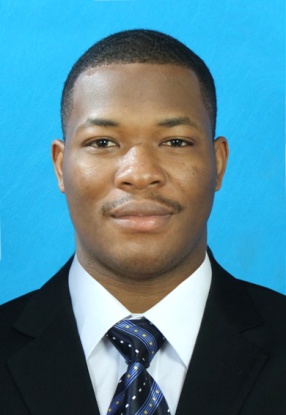 